St Joseph’s RC High School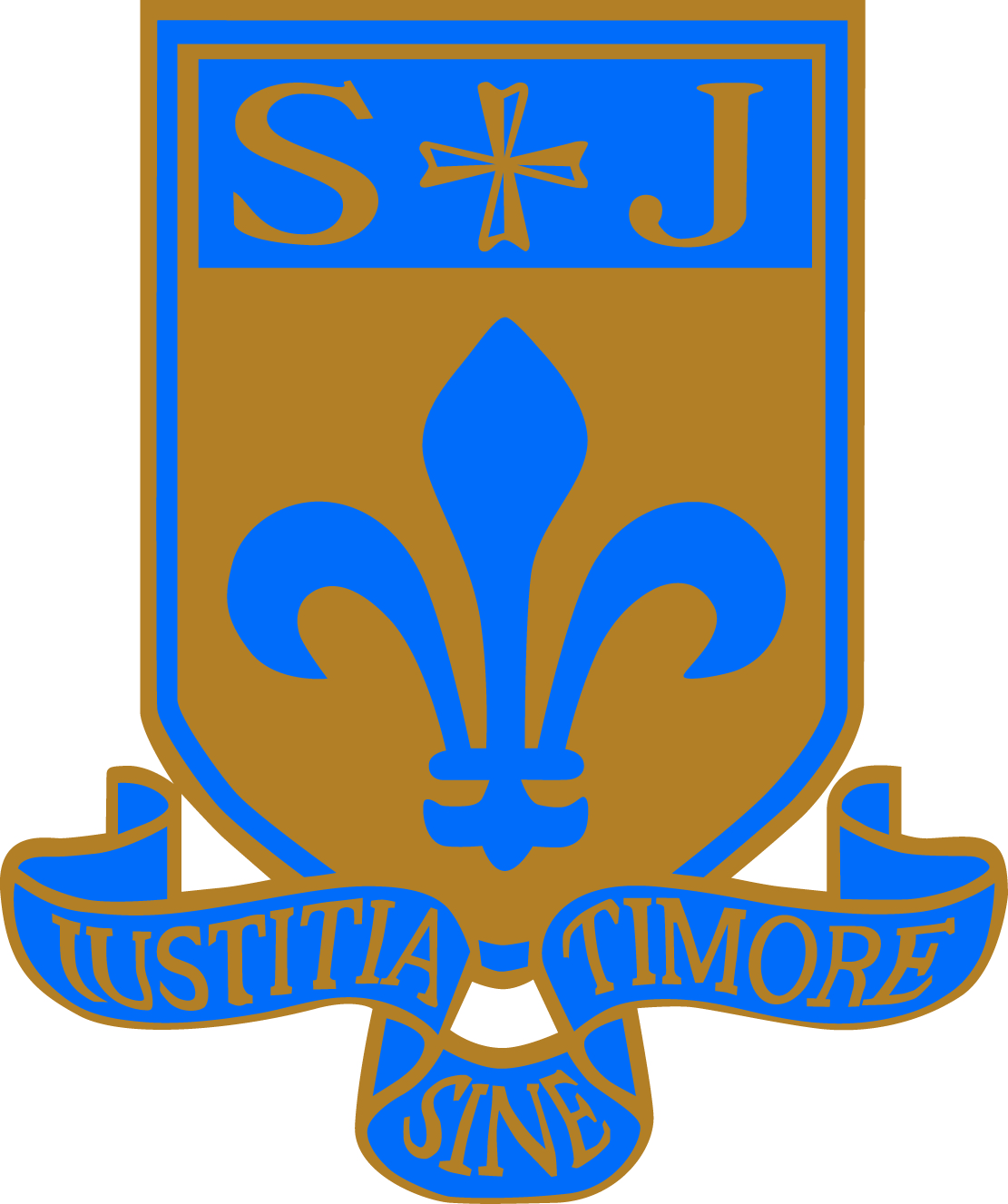 September 2017SundayMondayTuesdayWednesdayThursdayFridaySaturday123 456Start of Academic Year for pupils7LASS Diagnostic Test – Year 7School photographs – Year 11 & Year 78LASS Diagnostic Test – Year 7910 11121314151617 1819Year 11 Getting The Most Of Evening, 6:30-7:30pm2021Year 7 - Mass of Welcome, 7:00pm, School HallYear 11 - English Literature Mock Exam222324 25English visit to UCLAN – Year 8 & Year 9 (32 pupils)26European Day of LanguagesSchool Open Day & Evening27 Year 11 - Careers Evening, 6:00pm, School Hall28Year 11 - RE Mock Exam29Year 8 - HPV1 injection30St Joseph’s RC High SchoolOctober 2017SundayMondayTuesdayWednesdayThursdayFridaySaturday29 30311  23Geography Field Trip – Year 9Year 9 Getting The Most Of Evening, 6:30-7:30pm45Geography Field Trip – Year 9678  9PSA meeting – 6:00pm1011Year 8 Getting The Most Of Evening, 6:30-7:30pm12Geography Field Trip – Year 9Drama GCSE Performance, 7:00 - 9.30pm – School Hall131415  16Mock Interviews – 6:00-9:00pm, School Hall17Mock Interviews – 6:00-9:00pm, School Hall18Mock Interviews – 6:00-9:00pm, School HallYear 11 – Reports home19Year 10 Getting The Most Of Evening, 6:30-7:30pm20Whole school reward activity to BlackpoolEnd of Half Term, school closes2122  232425262728St Joseph’s RC High SchoolNovember 2017SundayMondayTuesdayWednesdayThursdayFridaySaturday12Year 8 - AP1 reports home345   6Year 11 – formal assessments in classPSA Christmas Fair Meeting, 6-7pm7Year 11 – formal assessments in class8Year 11 – formal assessments in classYear 11 (Class of 2017) – Leavers’ Award Evening, 7:00pm, School Hall9Year 11 – formal assessments in classYear 10 – AP1 reports home10Year 11 – formal assessments in class1112 13Year 11 – formal assessments in class14Year 11 – formal assessments in class15Year 11 – formal assessments in class16Year 11 – formal assessments in classYear 10 – Parents’ Evening, School HallYear 7 – AP1 reports home17Year 11 – formal assessments in class1819  Christmas Fair 12:00-2:00 pm202122Year 7 - Parents' Evening23242526 27282930St Joseph’s RC High SchoolDecember 2017SundayMondayTuesdayWednesdayThursdayFridaySaturday31123  4567Year 9 - AP1 Report HomePerforming Arts Evening, 7:00  - 9.30pm8910  11121314Year 11 - Parents' & Results Evening151617   18              19202122End of Term, school closes for Christmas Break2324 252627282930St Joseph’s RC High SchoolJanuary 2018SundayMondayTuesdayWednesdayThursdayFridaySaturday1234567  891011121314  15Year 9 - Assessment week16Year 9 - Assessment week17Year 9 - Assessment week18Year 9 - Assessment weekYear 8 - AP2 Reports home19Year 9 - Assessment week2021 22Year 11 Pre-Public Exam week23Year 11 Pre-Public Exam week24Year 11 Pre-Public Exam week25Year 11 Pre-Public Exam weekYear 8 Parents’ Evening, School Hall26Year 11 Pre-Public Exam week2728  29Year 11 Pre-Public Exam week30Year 11 Pre-Public Exam week31Year 11 Pre-Public Exam weekSt Joseph’s RC High SchoolFebruary 2018SundayMondayTuesdayWednesdayThursdayFridaySaturday1Year 11 Pre-Public Exam week2Year 11 Pre-Public Exam week34  5Year 8 - Options Information Evening, 7:00pm, School Hall67Year 9 - AP2 Reports home891011  12131415Year 9 - Parents' Evening, School Hall16End of Half Term, school closes1718 19202122232425  26Year 9 - Options Information Evening, School HallYear 8 - Options forms in2728St Joseph’s RC High SchoolMarch 2018SundayMondayTuesdayWednesdayThursdayFridaySaturday12 34  5678Year 10 - AP2 Reports home91011  12Year 9 - Options forms inNew Intake Parents’ Meeting, 7:00-9:00 pm, School Hall - TBC131415Year 11 - AP3 Reports home161718  19Year 8 - 1:1 Options MeetingsNew Intake Parents’ Meeting, 7:00-9:00 pm, School Hall - TBC20Year 8 - 1:1 Options Meetings21Year 8 - 1:1 Options Meetings22Year 7 - AP2 Reports homeYear 8 - 1:1 Options Meetings23Year 8 - 1:1 Options Meetings2425 2627Easter Mass/ServiceWhole school photograph28End of Term, school closes for Easter Break293031St Joseph’s RC High SchoolApril 2018SundayMondayTuesdayWednesdayThursdayFridaySaturday 1 2345678  9101112131415  16Year 9 - 1:1 Options Meetings17Year 9 – 1:1 Options Meeting18Year 8 - HPV2 InjectionsYear 9 – 1:1 Options Meeting19Year 9 – 1:1 Options MeetingDance Festival, 6:00 - 8.30 pm, School Hall20Year 9 – 1:1 Options Meeting2122  23Year 10 Assessment week24Year 10 Assessment week25Year 10 Assessment week26Year 10 Assessment week27Year 10 Assessment week2829  30Year 10 Assessment weekSt Joseph’s RC High SchoolMay 2018SundayMondayTuesdayWednesdayThursdayFridaySaturday1Year 10 Assessment week2Year 10 Assessment week3Year 10 Assessment week4Year 10 Assessment week56  7Bank Holiday – school closed8Year 11 GCSE Exams beginYear 7 Assessment week9Year 7 Assessment week10Year 7 Assessment week11Year 7 Assessment week1213 14Year 8 Assessment week15Year 8 Assessment week16Year 8 Assessment week17Year 8 Assessment week18Year 8 Assessment week1920 2122232425End of Half Term, school closes2627  28293031St Joseph’s RC High SchoolJune 2018SundayMondayTuesdayWednesdayThursdayFridaySaturday123  	4567Year 10 - AP3 Reports home8910  11121314151617 181920Year 7 - AP3 Reports home21222324  25262728Year 8 - AP3 Reports home2930St Joseph’s RC High SchoolJuly 2018SundayMondayTuesdayWednesdayThursdayFridaySaturday1  2345Year 9  - AP3 Reports home678   91011Sports Presentation Evening, 6:00 – 8:00 pm, School Hall1213Sports Day, Bolton Arena1415  161718End of Term for pupils, school closes19202122 23242526272829  3031St Joseph’s RC High SchoolAugust 2018SundayMondayTuesdayWednesdayThursdayFridaySaturday12345   6789101112  13141516171819           20212223 GCSE Results Day, School Hall242526  2728293031